Дидактическая игра «Исправь ошибку»Задачи:Закреплять знания цвета, формы, развивать внимание, мелкую моторику пальцев рук. Ход игры: Воспитатель кладёт пред ребёнком 2 варежки с готовым узором, где допущена в симметрии ошибка. И предлагает исправить неточность, чтоб была пара варежек. 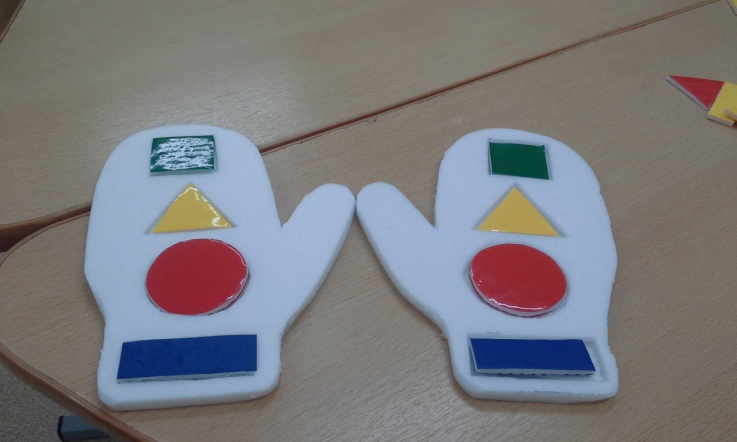 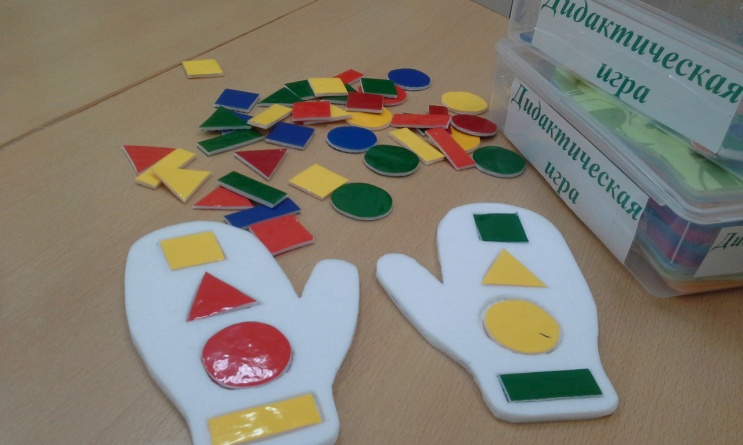 